Publicado en Madrid el 29/08/2018 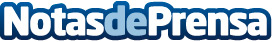 Las cuatro claves en las transferencias internacionales de datos según Aemol ConsultingLas claves de las transferencias internacionales: Espacio Económico Europeo, cesión o comunicación de los datos, tratamiento de los mismos y el responsable del fichero. Pueden clasificarse en transferencias basadas en una decisión de adecuación y transferencias mediante garantías adecuadas que requieren autorización de la autoridad de control y supervisiónDatos de contacto:Francisco Trejo Jiménez639334787Nota de prensa publicada en: https://www.notasdeprensa.es/las-cuatro-claves-en-las-transferencias Categorias: Nacional Derecho Franquicias Finanzas Marketing E-Commerce Ciberseguridad Recursos humanos http://www.notasdeprensa.es